О результатах окружного этапа областных конкурсов сочинений и авторских стихотворений «Оружие Победы», посвящённых Параду Памяти 7 ноября 1941 годаНа основании решения жюри (протокол № 1 от 19.10.2018 года) окружного этапа областного конкурса сочинений «Оружие Победы», посвящённого Параду Памяти 7 ноября 1941 года (распоряжение Кинельского управления МОиН СО № 178-р от 8.11.2018 г.) (далее – Конкурс):Признать победителями  и призерами Конкурса (Приложения № 1, № 2).ГБУ ДПО «Кинельский РЦ» (Гулиной А. В.) подготовить Грамоты Кинельского управления МОиН СО победителям и призёрам Конкурса в срок до 30.10. 2018 г.Контроль за исполнением распоряжения возложить на Исаеву И. Б., начальника отдела реализации образовательных программ Кинельского управления.Руководитель управления                                                               С.Ю. ПолищукЛарина 61706 Приложение № 1 краспоряжению КУ МОиН СО от 24.10.2018 г. № 189-рСписок победителей и призеров окружного этапа областного конкурса сочинений  «Оружие Победы», посвящённого Параду Памяти 7 ноября 1941 годаПриложение № 2 краспоряжению КУ МОиН СО от 24.10.2018 г. № 189-рСписок победителей и призеров окружного этапа областного конкурса авторских стихотворений и чтецов  «Оружие Победы», посвящённого Параду Памяти 7 ноября 1941 года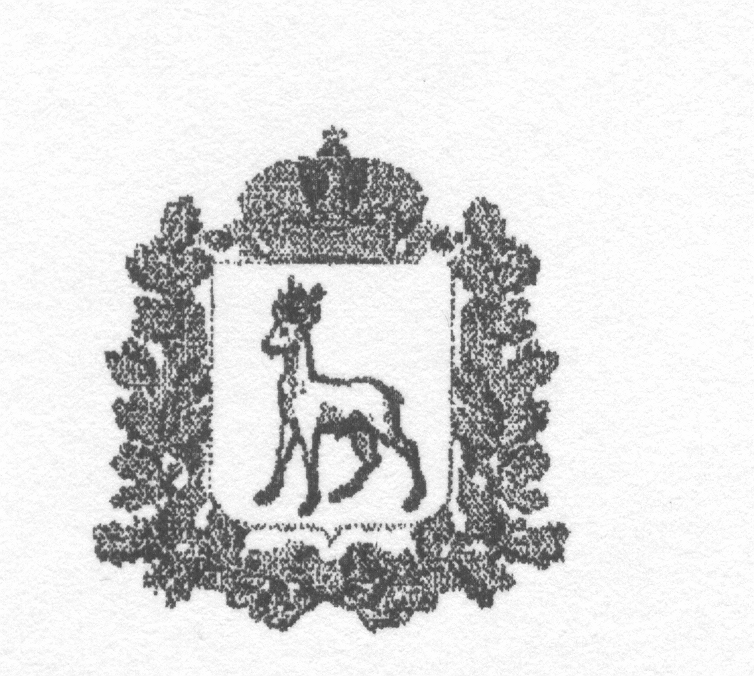 МИНИСТЕРСТВО ОБРАЗОВАНИЯ И НАУКИСАМАРСКОЙ ОБЛАСТИКИНЕЛЬСКОЕ УПРАВЛЕНИЕРАСПОРЯЖЕНИЕот 24 октября 2018 года № 189-рМестоУчреждениеФИО автораВозраст/ классНаименование работыФИО руководителяПроза (младшая возрастная группа)Проза (младшая возрастная группа)Проза (младшая возрастная группа)Проза (младшая возрастная группа)Проза (младшая возрастная группа)Проза (младшая возрастная группа)1ГБОУ СОШ №2 п.г.т. Усть-Кинельский г.о. КинельБаранова Александра Александровна11От добровольца до старшего лейтенантаХлебунова Юлия Александровна2ГБОУ СОШ с. Новый Сарбай м.р. КинельскийБондаренко Арина Дмитриевна5 классСоветский народ – оружие Победы. ЭссеВажова Светлана МихайловнаПроза (средняя возрастная группа)Проза (средняя возрастная группа)Проза (средняя возрастная группа)Проза (средняя возрастная группа)Проза (средняя возрастная группа)Проза (средняя возрастная группа)1ГБОУ СОШ с. Бобровка м.р. КинельскийПоспелов Егор6 классПоследнее интервью. ОчеркМихайлова Ирина Дмитриевна2ГБОУ СОШ с. Чубовка м.р. КинельскийБорисова Любовь14Память прошлогоПечерская Вера Евгеньевна3ЧОУ «Школа-интернат №9 ОАО «РЖД»Короткова Арина Алексеевна12Помнит мир спасённыйАлпатова Тамара НиколаевнаПроза (старшая возрастная группа)Проза (старшая возрастная группа)Проза (старшая возрастная группа)Проза (старшая возрастная группа)Проза (старшая возрастная группа)Проза (старшая возрастная группа)1ГБОУ СОШ №5 «Образователь-ный центр» Кинель» г.о. КинельФилинкова Виктория11 классДитя войныПодгорбунская Лариса Викторовна2ЧОУ «Школа-интернат №9 ОАО «РЖД»Войцих Дарья Станиславовна16Дороги войныАлпатова Тамара Николаевна3ГБОУ СОШ пос. Кинельский м.р. КинельскийПавловская Полина Александровна15Бобровская зенитчица.ИнтервьюРодькина Татьяна ИвановнаМестоУчреждениеФИО автораВозраст/ классНаименование работыФИО руководителяПоэзия (младшая возрастная группа)Поэзия (младшая возрастная группа)Поэзия (младшая возрастная группа)Поэзия (младшая возрастная группа)Поэзия (младшая возрастная группа)Поэзия (младшая возрастная группа)1ГБОУ СОШ с. Малая Малышевка м.р. КинельскийЗинков ЕгорМаксимович7Зинков Е. Куйбышев – запасная столицаКопылова Светлана Владимировна2ГБОУ СОШ №5 «ОЦ» «Лидер» г.о. КинельСальная Виктория5 классСальная В. Парад 41 годаГаук Светлана Ивановна3ГБОУ СОШ №2 п.г.т. Усть-Кинельский г.о. КинельБаймишева Алина11Баймишева А. Вклад в ПобедуСергеева Елена АлександровнаПоэзия (средняя возрастная группа)Поэзия (средняя возрастная группа)Поэзия (средняя возрастная группа)Поэзия (средняя возрастная группа)Поэзия (средняя возрастная группа)Поэзия (средняя возрастная группа)1ЧОУ «Школа-интернат №9 ОАО «РЖД»Петаев Роман12Петаев Р. Солдат-победительАлпатова Тамара Николаевна2ГБОУ СОШ №2 п.г.т. Усть-Кинельский г.о. КинельВисарова Полина126 класс Висарова П. Настоящий геройПутилина Светлана Александровна3ГБОУ СОШ №5 «ОЦ» «Лидер» г.о. КинельСкляров Артём8Скляров А. Идёт парад за строем стройСклярова  Людмила ВалерьевнаПоэзия (старшая возрастная группа)Поэзия (старшая возрастная группа)Поэзия (старшая возрастная группа)Поэзия (старшая возрастная группа)Поэзия (старшая возрастная группа)Поэзия (старшая возрастная группа)1ГБОУ СОШ №5 «Образователь-ный центр» Кинель» г.о. КинельЗахарова Екатерина11 классЗахарова Е. Какой ценой досталась нам победаПодгорбунская Лариса Викторовна2ЧОУ «Школа-интернат №9 ОАО «РЖД»Зезин Николай Иванович17Зезин Н.Честь и совесть эпохиАлпатова Тамара Николаевна3ГБОУ СОШ №10 г. КинельШаньшерова Валентина Леонидовна16Шаньшерова В. Самара,  родная СамараНиконорова Вера ВасильевнаЧтецы (младшая возрастная группа)Чтецы (младшая возрастная группа)Чтецы (младшая возрастная группа)Чтецы (младшая возрастная группа)Чтецы (младшая возрастная группа)Чтецы (младшая возрастная группа)1ГБОУ СОШ №3 г. КинельКомаров Антон Валерьевич10Стихотворение Ю.Милов «Ил-2»Попова Татьяна Петровна2ГБОУ ООШ с. Угорье м.р. КинельскийВорожейкин Руслан11В. Римидал «Запасная столица»Колесникова Ирина Михайловна2ГБОУ СОШ с. Алакаевка м.р. КинельскийИванушкина Дарья10Р. Гамзатов «Чулочки»Селиванова Людмила Михайловна3ГБОУ СОШ №11 г. КинеляВалиева Алина9Ю.Друнина «Зинка»Давыдова Юлия АлексеевнаЧтецы (средняя возрастная группа)Чтецы (средняя возрастная группа)Чтецы (средняя возрастная группа)Чтецы (средняя возрастная группа)Чтецы (средняя возрастная группа)Чтецы (средняя возрастная группа)1ГБОУ СОШ №9 г. КинельКузнецов Даниил Сергеевич13И. Растеряев «Дед АгванКондрашова Татьяна Николаевна2ГБОУ СОШ №10 г. КинельИльницкая Дарья14Отрывок из поэмы А.Т. Твардовского «Василий Теркин»Болотина Ирина Викторовна2ЧОУ «Школа-интернат №9 ОАО «РЖД»Уханова Дарья12Вероника Тушнова «Кукла»Алпатова Тамара Николаевна3ГБОУ СОШ с. Чубовка м.р. КинельскийСолдаткина Александра14Р.Рождественс-кий «Баллада о молчании»Печерская Вера Евгеньевна3ГБОУ ООШ с. Большая МалышевкаВоеводина Анастасия Сергеевна14Е. Мартыненко «СыновьяКулишенко И.А.Чтецы (старшая возрастная группа)Чтецы (старшая возрастная группа)Чтецы (старшая возрастная группа)Чтецы (старшая возрастная группа)Чтецы (старшая возрастная группа)Чтецы (старшая возрастная группа)1ЧОУ «Школа-интернат №9 ОАО «РЖД»Молчанов Ян17Н. Рубцов «Русский огонёк»Алпатова Тамара Николаевна1ГБОУ СОШ с. Чубовка м.р. КинельскийБорисова Елена16А.Сурков «Родина»Артамонова Галина Николаевна1ГБОУ СОШ №1 г. КинельХраповицкая Кристина Сергеевна17Д. Леонова «Не женского рода - война»Храмова Юлия Сергеевна2ГБОУ СОШ №1 г. КинельКолупаева Елена17Ольга Борисова «Письмо»Храмова Юлия Сергеевна2ГБОУ СОШ №8 г. Кинель п.г.т. Алексеевка г.о. КинельМорозова Елена15М. Упейник «Огонь на меня»Полынская Ирина Евгеньевна3ГБОУ СОШ №5 «ОЦ» «ЛидерАношкина Полина9 классР. Рождественс-кий «Баллада о зенитчицах»Подгорбунская Лариса Викторовна3ГБОУ СОШ с. Чубовка м.р. КинельскийГончарова Анна16 летМ. Исаковский «Слово об Отчизне»Алпатова Тамара Николаевна